ОСНОВНО  УЧИЛИЩЕ    „ЛЮБЕН  КАРАВЕЛОВ”   –    ГР. БУРГАСГр. Б у р г а с				   056 /   81-79-49 - директор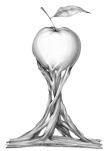 ул. Любен Каравелов „ № 69 	                81-79-48 – зам. директор				                       81-79-47 – канцеларияУтвърждавам Директор:      Пепа МарчеваП Р О Г Р А М Aза усвояване на книжовния български език в изпълнение на Наредба №2/18.05.2009 за усвояване на книжовния български език  и Национална стратегия за насърчаване и повишаване на грамотносттаНАСТОЯЩИЯТ ПЛАН  Е ПРИЕТ  НА ЗАСЕДАНИЕ НА ПЕДАГОГИЧЕСКИЯ СЪВЕТ С ПРОТОКОЛ №  9 /13.09.2019 г.Професор Боян Вълчев ,СУ „ Климент Охридски” :„ Грижите за овладяването и практикуването на българския книжовен език не бива да се прехвърлят само на учебния предмет „ Български език” и на учителите, които го преподават. Грижата за правилен български език трябва да се възприема, като задължение на цялото българско училище, на медиите и на обществото изобщо.”І. ОСНОВНА ЦЕЛ      Програмата трябва да приобщи учениците към българския език и българската култура, да наложи единни педагогически изисквания в УВП, да координира работата в урочната и извънкласната дейност, да утвърди система за награждаване и поощряване на ученическите и учителските изяви, реализирани от смесени екипи от учители, ученици и родители. На базата на висок професионализъм и адекватни решения на учителите от различните предметни комисии да се изгради гъвкава система за усвояване на книжовния български език като средство за обучение и за междуличностно общуване. ІІ. ПОДЦЕЛИ Познаване и усвояване на нормите на съвременния български книжовен език и прилагането им в речевата практика.Преодоляване на пропуските в езиковите компетентности на учениците, обогатяване и усъвършенстване на комуникативно- речевата култура на подрастващите.Формиране на националното самосъзнание на учениците, възпитание в патриотизъм, уважение към държавния език и към другите езици.Използването на книжовния български език от учителите по всички учебни предмети да бъде тяхна постоянна грижа и отговорност за постигане на позитивно въздействие чрез личния пример върху учениците.Подготовка на личности, , които възприемат родния език като ценност.III.  Задачи:Прилагане на разнообразни и ефективни форми на работа, насочени към усвояване на книжовния български език в учебните часове по всички предмети, както и в часовете за консултации.Повишаване нивото на езиковата култура чрез уеднаквяване на педагогическите изисквания по отношение на:- водене и съхранение на ученическата документация/ тетрадки за работа в клас, домашна работа и упражнение/- четене с разбиране на текст       3. Участие в състезания, олимпиади и конкурси;        4. Изработване и защита на презентации, постери и реферати.ІІІ. ДЕЙНОСТИ ЗА ОСЪЩЕСТВЯВАНЕ НА ОСНОВНИТЕ ЦЕЛИ Установяване входното равнище на знанията и компетентностите на учениците по всички учебни дисциплини, да се установи овладеният базисен понятиен апарат и се предприемат необходимите мерки за преодоляване на констатираните пропуски с цел повишаване на учебната активност на учениците. Езиковото обучение и езиковото образование да се реализира чрез модерни информационни технологии и разнообразни форми за преподаване и учене.В МО начален и среден курс да се обсъждат и споделят добри практики по проблемите на усвояването на съвременния български книжовен език.В обучението по български език да се търси баланс между знанията и уменията на учениците.Активно използване на тестовата форма и четене с разбиране  за проверка на знанията, особено при учениците в 4-ти, 7-ми  клас. Онагледяване на езиковите правила чрез табла и изработване на езикови кътове в  класните  стаи  на учениците 1-4 кл. и кабинетите по БЕЛ.Системна проверка на тетрадките за домашна работа и работа в клас по БЕЛ с цел констатиране на пропуските.Участие в литературни конкурси и състезания на училищно, областно и национално равнище; участие в общинския и областния кръг на олимпиадата по БЕЛ и пробните изпити по БЕЛ-4 и 7 клас.Провеждане тържества на буквите- 1 класВ плановете на класните ръководители да намерят място темите:„Професиите на моите родители. Ролята на образованието в живота.”/съвместно с родители/В часовете по извънкласно четене /ИУЧ и ФУЧ/да се наблегне върху четене с разбиране .Организиране и посещение на театрални постановки от български автори.Изясняване ролята на справочната литература / речници, енциклопедии/ и формиране на умения у учениците да се борави с нея-практически уроци в часовете по ИУЧ и ФУЧ-3 и 5 класУчастие в инициативите „Национална седмица на четенето”  и „ Световен ден на книгата” Дейности  и мероприятия: Постоянни:Езиковото обучение и езиковото образование да се реализира чрез модерни   информационни технологии и разнообразни форми за преподаване и учене                                                                      Отг. преподавателите по БЕЛВ обучението по български език да се търси баланс между знанията и уменията на учениците.                                                                      Отг. преподавателите по БЕЛАктивно използване на тестовата форма и четене с разбиране за проверка на знанията, особено при учениците в 4-ти и 7-ми  клас.                                                                   Отг. преподавателите по БЕЛОнагледяване на езиковите правила чрез табла и изработване на езикови кътове в  класните  стаи  на учениците 1-4 кл. и кабинетите по БЕЛ.                                                               Отг. преподавателите по БЕЛСистемна проверка на тетрадките за домашна работа и работа в клас по БЕЛ и останалите учебни предмети с цел констатиране на пропуските.                                                              Отг. преподавателите по предмети                                                 Изнасяне на рецитали по значими поводи от талантливи ученици по училищната радиоуредба.	                                                             	Отг.M.Mаркова и Мария КръстеваУчастие в литературни конкурси и състезания на училищно, областно и национално равнище; участие в общинския и областния кръг на олимпиадата по БЕЛ и пробните изпити по БЕЛ-4 и 7 клас.Календарни:   октомври     Установяване входното равнище на знанията и компетентностите на учениците по всички учебни дисциплини, да се установи овладеният базисен понятиен апарат и се предприемат необходимите мерки за преодоляване на констатираните пропуски с цел повишаване на учебната активност на учениците.                                                         Отг.преподавателите по всички предмети  ноемвриИзработване на празничен кът по повод Деня на народните будители и провеждане на беседа.                                                            Отг. преподавателите на 3-ти класУчастие в Националната седмица на четенето                                                           Отг.преподавателите на класоветеПровеждане на „Ден на отворени врати за родители”                                                       Отг.преподавателите по БЕЛ от начален и среден курсдекември   Карнавал на приказните герои                                                      Отг. Кл.ръководители на 2-ри клас    Национален конкурс за православна поезия и проза ”Рождество на Спасителя”                                                     Отг. Д. Ивановаянуари        Мотивация и активно участие на ученици в олимпиадата по БЕЛ                                                                           Отг. Диана Иванова и Мария КръстеваИзкуството - средство за овладяване на книжовния език - посещение на театри от български автори                                                                     Отг. Мария Кръстевафевруари Участие в  Национален конкурс „Малките нашенци”                                                    отг.  Д. Иванова и преподавателите  по БЕЛ-начален курс Състезание по БЕЛ и математика, посветено на 3-ти март – предучилищни групи,   начален  курс и среден курс.                                                             Отг. Женя Илиева и преподаватели по БЕЛ Март„Професиите на моите родители. Ролята на образованието в живота.”/съвместно с родители/- урок в Часа на класа                                                    Отг. Д.Иванова и класните ръководители на 7-те класовеПровеждане тържества на буквите- 1 клас                                                         Отг. преподавателите  на 1 класПробен изпит по БЕЛ за НВО на 7-ми клас                                                           Отг. Ивайло Бинев, Диана Иванова, Мария Кръстевааприл Седмица на детската книга и изкуствата за деца:Посещение в училищната библиотека, викторина„Подари книжка на приятел“                                   Отг. преподавателите на 1-4 клас Пробни изпити за НВО-4кл.и 7кл.	                    Отг.: Училищно настоятелство и преподавателите Участие в Националния конкурс „ Христос воскресе- радост донесе”                                                                 Отг. Д.Иванова и преподавателите в начален курс май Презентация на основните правописни правила и практическото им приложение , изготвена от седмокласници                                                                                  Отг. Д.Иванова 